DaVinciLeonard DaVinci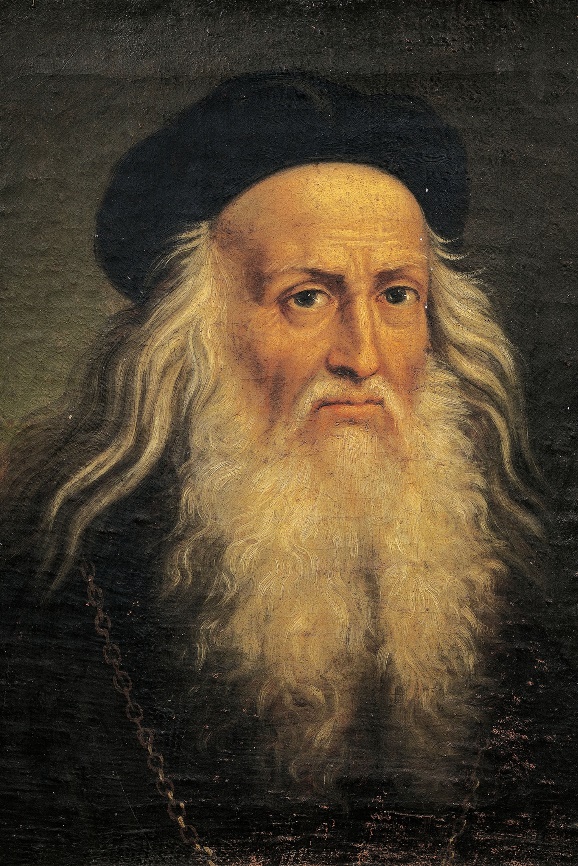 Italie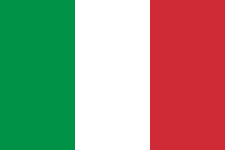 Invention : Parachute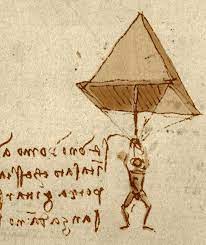 